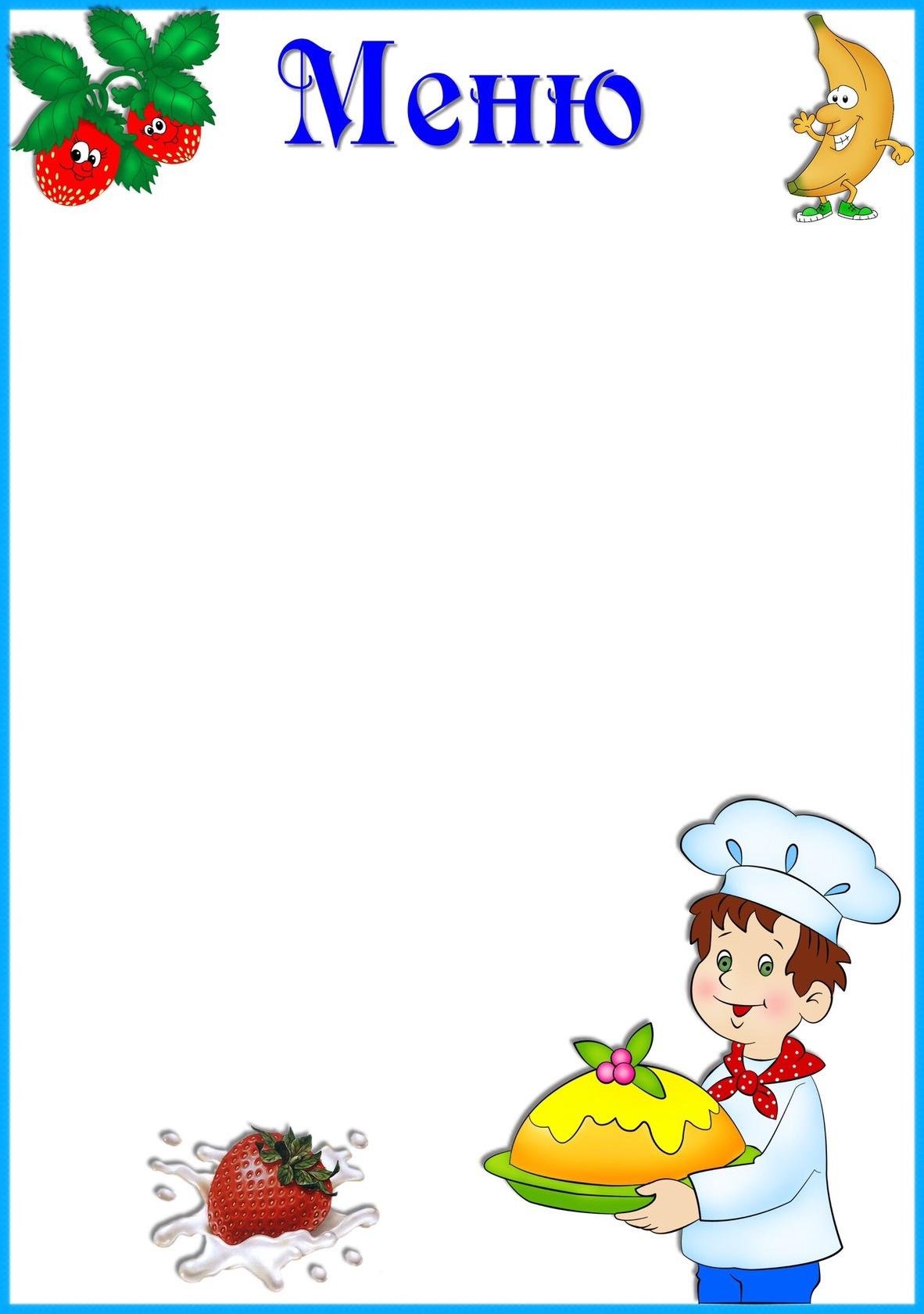  «14» марта  2024г.   Приём  пищи                     Выход, г.Калорийность, ккал/ДжЦенаЗавтракЗавтракЗавтракЗавтракКаша рисовая180/200241,1120,90Какао 180/20030/125,620,90Хлеб с маслом40/5184,772,820,90Второй завтракСок  180/200100/42012ОбедОбедОбедОбедСвекольник 180/200154,84/641,9358,90Гуляш из курицы60/20144,94/608,7558,90Лапша отварная 100/120175,87/738,6558,90Напиток витаминный 180/200113,474,658,90Хлеб пшеничный/ржаной 50/30117,5/4917,558,90ПолдникПолдникПолдникПолдникЧай 180/20030/125,63,83 Сырник с повидлом 60/10206,32/866,543,83 УжинУжинУжинУжинПюре из картофеля и моркови 80/100212/896,831,53Хлеб пшеничный40/40117,5/497,531,53Чай180/20030/125,631,53ИТОГО1862,6/7822,92122,42